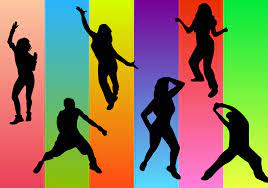 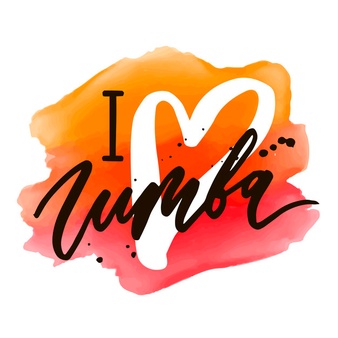 Neuer Zumba Kurs beim FC Stern mit SabineWANN geht`s los: ab Dienstag, 12.12.2021, 18:45 – 19:45 UhrWo: Neue Sporthalle / Forellenschule, Forellenstraße München( über die Kosten informiert euch Sabine )Sabine liebt es Zumba zu unterrichten.Für sie ist Zumba eine Welt, die ihre LeidenschaftenSport, Musik, Tanz und Spaß vereint.Um mitzumachen muss man nicht tanzen können.In jeder Stunde wird Herz und Kreislauf gestärkt,die Fettverbrennung maximiert und Muskeln aufgebaut.Darüber hinaus ist es eine super Möglichkeitdem Alltag für eine kurze Zeit zu entfliehen undGutes für seinen Körper zu tun.Kontakt: Sabine Holzapfel, Mobil: Tel.: 0172/8316328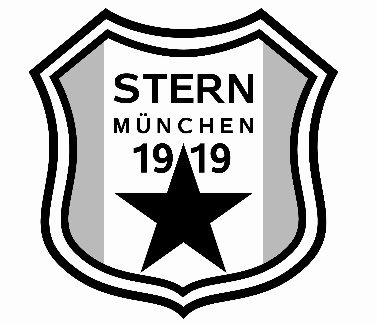                                                         oder Sabine.Holzapfel@fcstern.deFC Stern München 1919 e.V., Feldbergstraße 65, 81825 München, verwaltung@fcstern.de